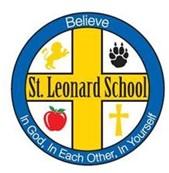 Student Registration: Please complete one form for each child registering.20/21 Grade: ___K_______				Today’s Date: ___7/21/2020________Student Last Name: __Zambrano__________________________________ Gender: ___X__Male _____ FemaleStudents First and Middle Name: ____Graham Gilbert________________________Address, City, State, Zip: ____704035th St, Berwyn IL 60402_______________________________Students Date of Birth: ___12/9/2014____________ City and State of Birth: __Chicago, IL__ Religion: CatholicHome Phone: _____________________________________ Cell Phone: 312-866-5326__________Student Lives with: __X___ Both Parents _____ Mother _____ Father _____ Other (Relationship) _______________________Race: Please check all that apply_____ Native American Indian or Alaskan _____ Asian _____Black or African American __X___ Hispanic/Latino_____ Middle Eastern _____ White _____ Native Hawaiian or Other Pacific Islander _____ Two or More RacesIs this student of Hispanic/Latino culture or origin, regardless of race? _____ Yes _____NoLanguage(s) spoken at home ______________________________________________________________________________________Medical or Surgical Conditions we should be aware of: _____Yes __X___NoIf yes, please explain ______________________________________________________________________________________________Learning Needs we should be aware of: _____ Yes __X___ NoIf yes, please explain ______________________________________________________________________________________________Sacramental Information (please supply certifications)     			Baptized: ___X__ Yes _____NoReconciliation _____ Yes _____ No	1st Communion _____ Yes _____ No	Confirmation _____Yes _____ NoFAMILY INFORMATIONAddress mail to: 7040 35th StNames and Ages of Other Children at HomeName: __Elizabeth_________________ Age: ___4 months________Name: _________________________________________________________ Age: ___________________Mother/Guardian 1First and Last Name: Megan ZambranoReligion: Catholic  Alumni of St. Leonard _____ Yes __X___ No             Cell Number: 312-866-5326Employer: Opploans Occupation: Facility Manager Work Number: n/aEmail: megan.gilbert@gmail.comMarital Status: _X____ Married _____ Separated _____ Divorced _____ Single _____ Deceased _____ RemarriedStep-parent name: _________________________________________________________________________________________________If separated/divorced, does other parent have legal access? _____ Yes _____ NoFather/Guardian 2First and Last Name: Jonathan ZambranoReligion:Catholic  Alumni of St. Leonard _____ Yes __X___ No             Cell Number: 847-436-7784Employer: Premier Leasing    Occupation: Operations Manager  Work Number: n/aEmail: jon.zambrano@gmail.comMarital Status: ___X__ Married _____ Separated _____ Divorced _____ Single _____ Deceased _____ RemarriedStep-parent name: _________________________________________________________________________________________________If separated/divorced, does other parent have legal access? _____ Yes _____ NoSecondary Address: _______________________________________________________________________________________________ADMISSION PROCESS: Please submit the following item for admission:ADMISSION PROCESS: Please submit the following item for admission:Registration Form4. Immunization/heath records by the 1st day of schoolChild’s Birth Certificate5. Most recent report card from previous  school$200 Registration Fee6. If your child is a transfer student in grades 1-8, scores from standardize test, PARCC, MAP, etc.